МУНИЦИПАЛЬНОЕ БЮДЖЕТНОЕ ДОШКОЛЬНОЕ ОБРАЗОВАТЕЛЬНОЕУЧРЕЖДЕНИЕ ГОРОДА КЕРЧИ РЕСПУБЛИКИ КРЫМ «ДЕТСКИЙ САД КОМБИНИРОВАННОГО ВИДА №11 «РУЧЕЕК»ОБ АДМИНИСТРАТИВНОМ КОНТРОЛЕ ОРГАНИЗАЦИИ И КАЧЕСТВА  ПИТАНИЯв Муниципальном бюджетном дошкольном образовательном учреждениигорода Керчи Республики Крым «Детский сад комбинированного вида № 11 «Ручеек»г. Керчь    -   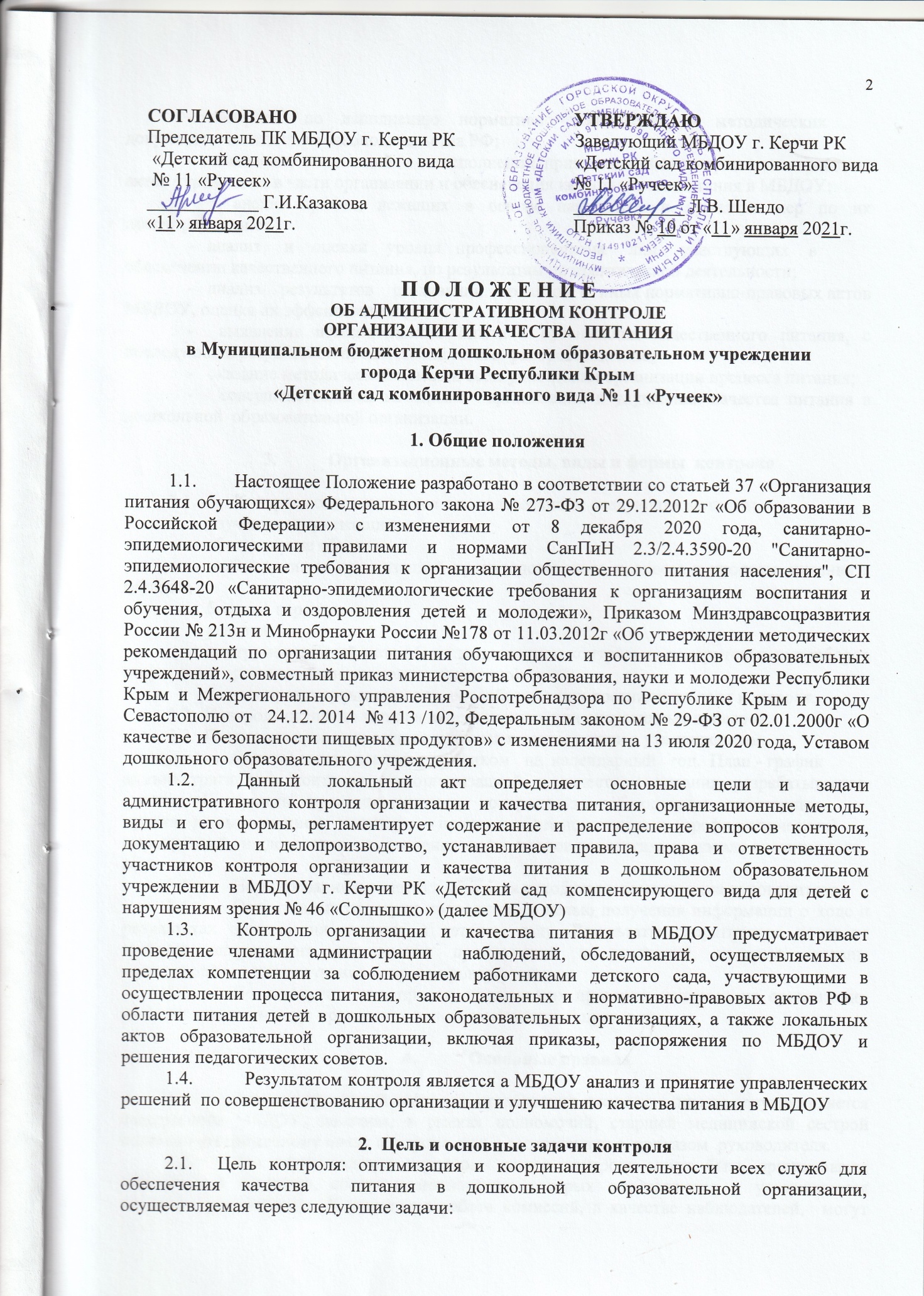 контроль     по    исполнению    нормативно - технических    и    методических   документов санитарного законодательства РФ;    -  выявление нарушений и неисполнений приказов и иных нормативно-правовых актов учреждения в части организации и обеспечения качественного питания в МБДОУ;   -   анализ причин, лежащих в основе нарушений и принятие мер по их предупреждению;    -   анализ     и    оценки    уровня   профессионализма     лиц,    участвующих    в    обеспечении качественного питания, по результатам их практической деятельности;    -   анализ    результатов    реализации   приказов  и  иных нормативно-правовых актов МБДОУ, оценка их эффективности;    -  выявление положительного опыта в организации качественного питания, с последующей разработкой предложений по его  распространению;    -   оказание методической помощи всем участникам организации процесса питания;    -   совершенствования механизма  организации и улучшения качества питания в дошкольной  образовательной организации.Организационные методы, виды и формы  контроляКонтроль осуществляется с использованием следующих методов:      -  изучение документации;      -  обследование объекта;      -  наблюдение за организацией производственного процесса и процесса питания в группах;     -  беседа с персоналом;     -  ревизия;     -  инструментальный метод (с использованием контрольно-измерительных приборов сторонними организациями, имеющих лицензию)        и иных правомерных методов, способствующих достижению цели контроля.3.2.  Контроль осуществляется в виде плановых или оперативных проверок.3.3.  Плановые  проверки осуществляются в соответствии с утвержденным  заведующим детским садом  планом -  графиком   на  календарный   год.  План - график   административного   контроля    за   организацией   и   качеством   питания   разрабатывается   с учетом  Программы   производственного    контроля    за   соблюдением    санитарных   правил   и   выполнением    санитарно - противоэпидемиологических (профилактических)  мероприятий   и   доводится   до  сведения  всех   членов коллектива на начало календарного года.Нормирование и тематика контроля находятся в компетенции руководителя.Оперативные проверки проводятся  с целью получения информации о ходе и результатах организации питания в детском саду. Результаты оперативного контроля требуют оперативного выполнения предложений и замечаний, которые сделаны проверяющим в ходе изучения вопроса проверяющим.По совокупности вопросов, подлежащих проверке, контроль по организации питания в детском саду  проводится в виде тематической проверки.Основные правилаАдминистративный контроль  организации и качества питания осуществляется заведующим МБДОУ, завхозом, в рамках полномочий, старшей медицинской сестрой согласно утвержденному плану контроля, или в соответствии с  приказом  руководителя.Для осуществления некоторых видов контроля могут быть организованы специальные комиссии, состав и полномочия которых определяются и утверждаются приказом руководителя. К участию в работе комиссий, в качестве наблюдателей,  могут привлекаться члены Совета бракеражной комиссии. Участие членов профсоюзного комитета МБДОУ в работе комиссий является обязательным.Лица, осуществляющие контроль на пищеблоке должны быть  здоровыми,  прошедшие медицинский осмотр в соответствии с действующими приказами и инструкциями. Ответственность за выполнение настоящего пункта Положения возлагается на старшую медицинскую сестру. Основаниями для проведения контроля являются:     -   план-график;                              -   приказ по МБДОУ;     -   обращение    родителей   (законных   представителей)   и  сотрудников  дошкольной организации, по  поводу нарушения.   Контролирующие лица имеют право запрашивать необходимую информацию, изучать документацию, относящуюся к вопросу питания заранее.При обнаружении в ходе контроля нарушений законодательства РФ в части организации питания дошкольников, о них сообщается заведующему МБДОУ.5.Содержание и распределение вопросов контроля5.1.   Содержание контроля определяется следующими вопросами:      -   контроль за рационом и режимом питания;     -   контроль за выполнением нормативов по питанию;     -   контроль   документации   по   вопросам   санитарии,   гигиены, технологии   производства,           результатам  бракеража, ежедневных медицинских осмотров работников пищеблока;     -   контроль сроков годности и условий хранения продуктов;     -   контроль технологии приготовления пищи;     -   контроль поточности технологических процессов;      -   контроль готовой продукции;     -   контроль санитарно-технического состояния пищеблока;     -   контроль  за  санитарным    содержанием    и     санитарной    обработкой      предметов         производственного окружения;     -   контроль  за  состоянием    здоровья,   соблюдением  правил  личной  гигиены  персонала,           гигиеническими знаниями и навыками персонала пищеблока;     -   контроль за приемом пищи детьми;     -   контроль бухгалтерской документации;     -   контроль выполнения муниципальных контрактов на поставку продуктов питания.5.2.   Вопросы контроля, периодичность и формы предоставления результатов  определяются          планом-графиком контроля  (см. Приложения №1) 5.3.   Оформление  и  предоставление  результатов  контроля  осуществляется  в  соответствии  с          Положением о внутреннем контроле МБДОУ.6. Права участников административного контроля6.1. При осуществлении административного контроля, проверяющее лицо имеет право:знакомиться с документацией в соответствии с должностными обязанностями работника дошкольного образовательного учреждения, его аналитическими материалами;изучать практическую деятельность работников, принимающих участие в организации питания в МБДОУ, через посещение пищеблока, групповых помещений, наблюдение за организацией приема продуктов у поставщика, за организацией хранения продуктов, процессом приготовления питания, процессом выдачи блюд из пищеблока в группы, организацией питания воспитанников в группах, других мероприятий с детьми по вопросам организации питания, наблюдение режимных моментов;делать выводы и принимать управленческие решения.6.2. Проверяемый работник МБДОУ имеет право:знать сроки контроля и критерии оценки его деятельности; знать цель, содержание, виды, формы и методы контроля;своевременно знакомиться с выводами и рекомендациями проверяющих лиц;обратиться в комиссию по трудовым спорам при несогласии с результатами административного контроля.7. Ответственность7.1. Лица, занимающиеся контрольной деятельностью организации и качества питания в ДОУ, несут ответственность:за достоверность излагаемых фактов, представляемых в справках по итогам контроля организации и качества питания в дошкольном образовательном учреждении;за тактичное отношение к проверяемому работнику во время проведения контрольных мероприятий;за качественную подготовку к проведению проверки деятельности работника;за обоснованность выводов по итогам проверки.8.  Документация8.1.  Документация кладовщика  для контроля за качеством питания:     - муниципальные контракты на поставку продуктов питания     - накопительная ведомость;      - акты снятия остатков продуктов питания; - журнал регистрации температурно-влажностного режима в складских помещениях  и  холодильниках;      - журнал прихода – расхода продуктов;     - журнал бракеража сырой продукции, сроков реализации продуктов, в том числе          скоропортящихся;       - документов и сертификатов, подтверждающих качество и безопасность пищевых продуктов8.2.   Документация старшей медицинской сестры  для контроля за качеством питания:        -  примерное 10-дневное цикличное меню;       -  технологические карты;       -  журнал контроля состояния здоровья персонала пищеблока;       -   журнал регистрации бракеража готовых блюд;       -  журнал С-витаминизации пищи       -  журнал ежедневного учета питания детей (накопительная ведомость)       -  медицинские книжки персонала (единого образца);       - результаты лабораторно-инструментального контроля, проводимого лабораторией           Роспотребнадзора8.3.   Документация заведующего хозяйством для контроля за качеством питания:      - журнал аварийных ситуаций;      - контроль наличия и состояния маркировки, использования кухонной посуды, утвари, уборочного инвентаря согласно маркировки9. Делопроизводство9.1. Результаты оперативного контроля отражается в Актах. По результатам оперативного контроля проводится собеседование с проверяемым лицом, при необходимости, готовится сообщение о состоянии дел на административное совещание, Педагогический совет, Совет Учреждения или Общее собрание работнков дошкольного образовательного учреждения. Полное положение тут http://ohrana-tryda.com/node/22539.2. Справка по результатам планового, внепланового и тематического контроля должна содержать в себе следующую информацию:вид контроля, основание для проведения контроля;форма контроля;тема и содержание контроля;цель контроля;сроки проведения контроля;состав комиссии;результаты контроля;нарушения;выводы; предложения и рекомендации;подписи проверяющих лиц;подписи проверяемых лиц.9.3. По результатам планового, внепланового и тематического контроля заведующий ДОУ издает приказ, в котором указывается:наименование контроля;дата справки по результатам контроля;решение по результатам контроля;назначаются ответственные лица по исполнению решения;указываются сроки устранения недостатков;указываются сроки проведения повторного контроля (при необходимости);поощрение и взыскание работникам по результатам контроля (при необходимости).10. Заключительные положения10.1. Настоящее Положение об административном контроле организации и качества питания является локальным нормативным актом ДОУ, принимается на Общем собрании трудового коллектива и утверждается (либо вводится в действие) приказом заведующего дошкольным образовательным учреждением.10.2. Все изменения и дополнения, вносимые в настоящее Положение, оформляются в письменной форме в соответствии действующим законодательством Российской Федерации.10.3. Положение принимается на неопределенный срок. Изменения и дополнения к Положению принимаются в порядке, предусмотренном п.10.1. настоящего Положения.10.4. После принятия Положения (или изменений и дополнений отдельных пунктов и разделов) в новой редакции предыдущая редакция автоматически утрачивает силу.                                                                                 Приложение № 1                               к Положению об административном контроле                                                            организации и качества питания План-графикконтроля  организации питания в МБДОУ г. Керчи РК «Детский сад компенсирующего вида для детей с нарушениями зрения № 46 «Солнышко»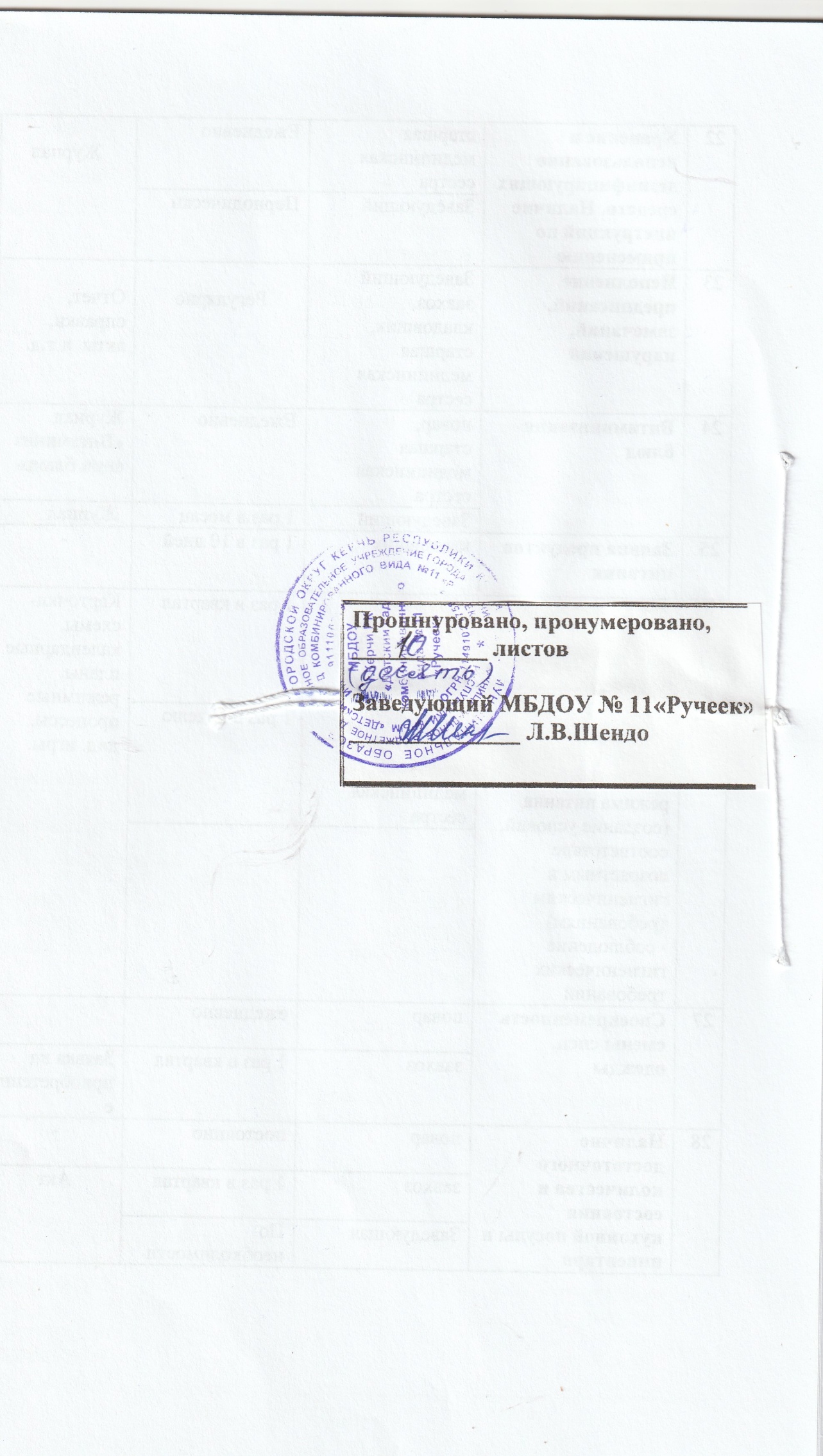 №Объект контроляОтветственный Периодичность Инструмент        контроляФорма контроля1Соблюдение  натуральных норм питаниястаршая медицинская сестра поварЕжедневно Меню-требование10-ти дневное менюСоставление  меню1Соблюдение  натуральных норм питанияЗаведующая ЕжедневноМеню-требование10-ти дневное менюАнализ меню, утверждение.2Бракераж готовой продукциистаршая медицинская сестра Бракеражная комиссияЕжедневно Ежедневно Журнал «Бракераж готовой продукции»Пробы Методика органолептической оценки пищи3 Соблюдение товарного соседства, сроков  хранения и своевременного использования скоропортящихся продуктовкладовщикЕжедневноЖурнал «Бракераж сырой продукцииАнализ, учет 3 Соблюдение товарного соседства, сроков  хранения и своевременного использования скоропортящихся продуктовЗаведующий1  раз в 3 мес.        Акт Анализ документации4Оптимальный  температурным режимом хранения продуктов в холодильникахкладовщикЕжедневно Журнал«Регистрации температуры холодильников на пищеблоке»Проверка Запись в журнале5Снятие остатков продуктов питания в кладовойЗаведующая, Бухгалтер централизованной бухгалтерии1 раз в месяцАктРевизия6Соблюдение правил и требований транспортировкипродуктовстаршая медицинская сестра кладовщикПри поступлении продуктов Акт  при наличии нарушенийНаблюдение6Соблюдение правил и требований транспортировкипродуктовЗаведующая1 раз в 3 мес.    Акт проверкиНаблюдение7Контроль пересечения потоков сырой и готовой продукции, чистой и грязной посуды, инвентаря и тарыповар, старшая медицинская сестра Ежедневно-Наблюдение8Закладка  блюд Один из членов бракеражной комисииЕжедневно-     Анализ документации   взвешивание       продуктов8Закладка  блюд Заведующая 2 раза в месяцАкт     Анализ документации   взвешивание       продуктов9Выполнение технологических требований приготовления пищиповарстаршая медицинская сестра ЕжедневноНаблюдение 10Маркировка посуды, оборудования, уборочного инвентаря повар, завхоз    ПостоянноОперативный    контроль Наблюдение 10Маркировка посуды, оборудования, уборочного инвентаряЗаведующаястаршая медицинская сестра    1 раз в месяц, при нарушенияхАкт –проверки1 раз в месяцНаблюдение, анализ документации11Норма выхода блюд ( вес, объем) поварЕжедневно Контрольное взвешивание блюд11Норма выхода блюд ( вес, объем)Бракеражная комиссия2 раза в месяцАкт Контрольное взвешивание блюд11Норма выхода блюд ( вес, объем)Заведующая 2 раза в мес. Периодическое составление актаКонтрольное взвешивание блюд12Санитарное состояние пищеблока,  кладовых. Заведующаястаршая медицинская сестра Периодически   ПланеркаНаблюдение , анализ   документации 12Санитарное состояние пищеблока,  кладовых. завхоз Периодически  Планерка Анализ документациинаблюдение12Санитарное состояние пищеблока,  кладовых. завхоз При подготовке к новому уч. году    Отчет для       заведующейНаблюдение 13Контроль за отбором и хранением суточных пробстаршая медицинская сестра ЕжедневноЖурналНаблюдение 14Калорийность пищевого рационастаршая медицинская сестра Ежедневно  Технолог.картаАнализ14Калорийность пищевого рационаЗаведующий1 раз в месяцСводная таблицаСравнительный  анализ показателей15Соблюдениеправил личной гигиены сотрудникамизавхоз     Ежедневно Журнал «Регистрации  здоровья»Осмотр, запись в журналах15Соблюдениеправил личной гигиены сотрудникамиЗаведующая 1 раз в полугодиеЖурналы. Санитарные книжкиАнализ документации16Соблюдениеграфика режима питания Старший воспитатель,старшая медицинская сестра Ежедневно -Оперативный контроль 16Соблюдениеграфика режима питания Заведующий1 раз в мес.Акт при нарушенииОперативный контроль 17Организация питьевого режимастаршая медицинская сестра  Ежедневно ИнструкцииОперативный контроль 18 Качество  и безопасностьготовой продукции и сырья при поступлении в дошкольную организацию старшая медицинская сестра ,кладовщикПри поступлении продуктовНаблюдение с техническими документами,Сертификаты качества, справки, фактуры, журнал «Бракераж сырой продукции»Акт периодически Анализ документации18 Качество  и безопасностьготовой продукции и сырья при поступлении в дошкольную организацию Заведующий1 раз в 10 днейНаблюдение с техническими документами,Сертификаты качества, справки, фактуры, журнал «Бракераж сырой продукции»Акт периодически Анализ документации19Выполнение норматива затрат на питаниеЗаведующий,  Кладовщик, старшая медицинская сестра  Постоянно  Меню-требованиеНакопительная ведомостьАнализ суммы, стоимости  питания на 1 ребенка в среднем за день. Учет детодней.20Выполнение нормативно-правовой база по организации питанияЗаведующий,завхоз,старшая медицинская сестра Постоянно Законодательныедокументы, правила, требованияИзучение, выработка управленческих решений,Разработка внутрисадовой документации, приказы, памятки и т.д.21Анализ документации ответственного за питание Заведующий1 раз в кварталОтчетно-учетная документация, оформление технологических картАнализ22Хранение ииспользование  дезинфицирующих средств. Наличие инструкций по применениюстаршая медицинская сестра Ежедневно      ЖурналЗапись, анализ22Хранение ииспользование  дезинфицирующих средств. Наличие инструкций по применениюЗаведующийПериодически      ЖурналЗапись, анализ23Исполнение  предписаний, замечаний, нарушенийЗаведующийзавхоз, кладовщик, старшая медицинская сестра       Регулярно Отчет, справки, акты  и т.д.Исполнение предписаний24Витаминизация блюдповар,старшая медицинская сестра Ежедневно Журнал «Витаминизации блюд»Закладка и запись в журнале24Витаминизация блюдЗаведующий1 раз в месяц  Журнал Анализ25Заявка продуктов питаниякладовщик1 раз в 10 дней -Анализ26Организация питания в воспитательном процессе- организация приема пищи в группах;- соблюдение режима питания (создание условий, соответствие возрастным и гигиеническим требованиям)- соблюдение гигиенических требованийЗаведующая1 раз в кварталКарточки-схемы, календарные планы, режимные процессы.дид. игры. Наблюдение, анализ результатов26Организация питания в воспитательном процессе- организация приема пищи в группах;- соблюдение режима питания (создание условий, соответствие возрастным и гигиеническим требованиям)- соблюдение гигиенических требованийСтарший воспитатель, старшая медицинская сестра 1 раз в неделюКарточки-схемы, календарные планы, режимные процессы.дид. игры. Наблюдение, анализ результатов26Организация питания в воспитательном процессе- организация приема пищи в группах;- соблюдение режима питания (создание условий, соответствие возрастным и гигиеническим требованиям)- соблюдение гигиенических требованийКарточки-схемы, календарные планы, режимные процессы.дид. игры. Наблюдение, анализ результатов27Своевременность смены спец. одеждыповарежедневноВизуальный контроль27Своевременность смены спец. одеждызавхоз 1 раз в кварталЗаявка на приобретениеВизуальный контроль28Наличие достаточного количества и состояния кухонной посуды и инвентаряповарпостоянно -Визуальный контроль28Наличие достаточного количества и состояния кухонной посуды и инвентарязавхоз 1 раз в кварталАктВизуальный контроль28Наличие достаточного количества и состояния кухонной посуды и инвентаряЗаведующаяПо необходимостиАктВизуальный контроль